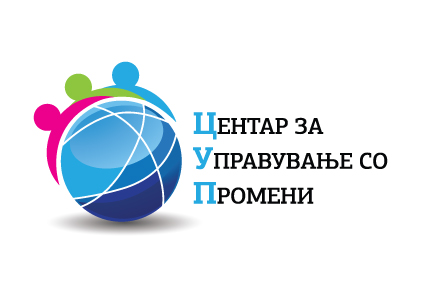 За потребите на проектот „Истражувачко новинарство -  чувар на демократијата и човековите права” кој се реализира во рамките на „IPA Civil Society Organizations under the Civil Society Facility and Media Freedom Action 2014”, Центарот за управување со промени - ЦУП испраќа: ПОКАНА ЗА ДОСТАВУВАЊЕ ПОНУДИ 04/2017за набавка на услуги – 1 експерт за анализа на перцепцијата за медиумите од страна на граѓаните и нивната доверба во македонските медиуми и 1 експерт за улогата на етичкото и професионално новинарствоЦентарот за управување со промени - ЦУП во рамките на проектот „Истражувачко новинарство -  чувар на демократијата и човековите права” кој се реализира во рамките на „IPA Civil Society Organizations under the Civil Society Facility and Media Freedom Action 2014”, има потреба од набавка на 1 експерт за анализа на перцепцијата за медиумите од страна на граѓаните и нивната доверба во македонските медиуми и 1 експерт за улогата на етичкото и професионално новинарство. Подетален опис на бараните услуги се наоѓа во Проектната задача, документ кој е во прилог на овој повик.     Фази на спроведување (прелиминарна временска рамка)Потребно е да се испорачаат услугите во период од вкупно 16 работни дена на експертите, односно по 8 работни дена за секој експерт, а најдоцна до ноември 2017 година. Ве охрабруваме да ни доставите Ваша понуда за горенаведената покана. Понудата треба да ги содржи следните елементи: Кратка биографија (CV)Листа со референци за претходни активности на експертот поврзани со предметот на анализата која се предвидува во овој повикПредлог методологија за планираната анализаФинансискиот дел од понудата треба да биде во следниот формат:Изборот на експертите ќе се изврши по пат на евалуација на квалитативната и на финансиската понуда. 5. Услови и начин на плаќањеПлаќање: 100% по целосно извршување на услугата.6. Набавката е неделива.7. Начин на доставување на понудитеПонудата се доставува електронски до следните адреси: info@cup.org.mk и iskra.belcheva@cup.org.mk. Краен рок на доставување на понудите е до 24.04.2017 година до 12:00 часот.Понудите што ќе пристигнат по наведениот рок, како и оние кои не се изработени според пропозициите на повикот, нема да бидат земени предвид. Секој експерт понудувач може да учествува само со една понуда, односно за само една од експертските позиции.Сите дополнителни појаснувања може да се добијат преку адресата на е-пошта на ЦУП, info@cup.org.mk, најдоцна до 20.04.2017 година.Рок на важност на понудата: најмалку 30 дена.СтавкаОпис на производ/услугаЕкспертски денЕдинечна цена Вкупна цена 1.Методологија/подготовка12.Подготовка на анализата53.Подготовка на препораки14.Презентирање во јавност1ВКУПНОВКУПНО8